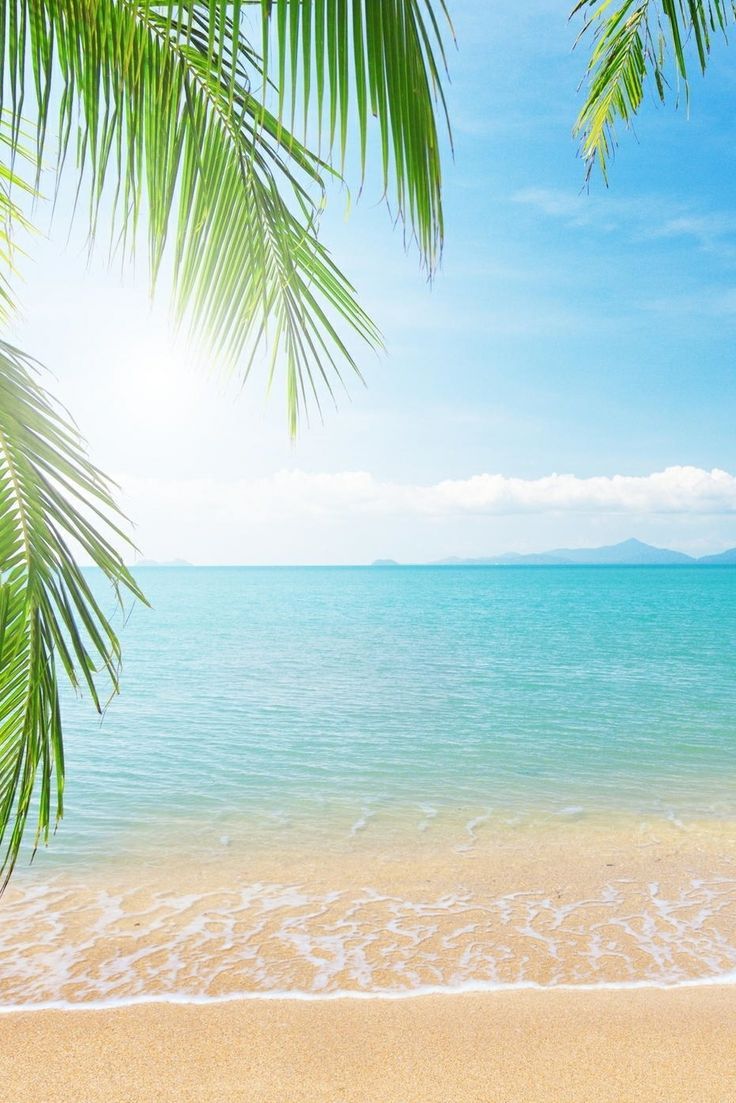 BREAKFASTContinental Breakfast    $7 per guestAssorted muffins, pastries, breads with fresh fruit or yogurtsBreakfast Buffet    $10 per guestScrambled eggs, bacon, ham or sausage & breakfast potatoes Served with biscuits & gravy or breakfast breadAdd Cheesy Grits for $2 per guestA La CarteYogurt    $3 per guestBagels & Cream Cheese    $3 per guestAssorted Pastries    $4 per guestMini Quiche assortment  $105 per 100 pieces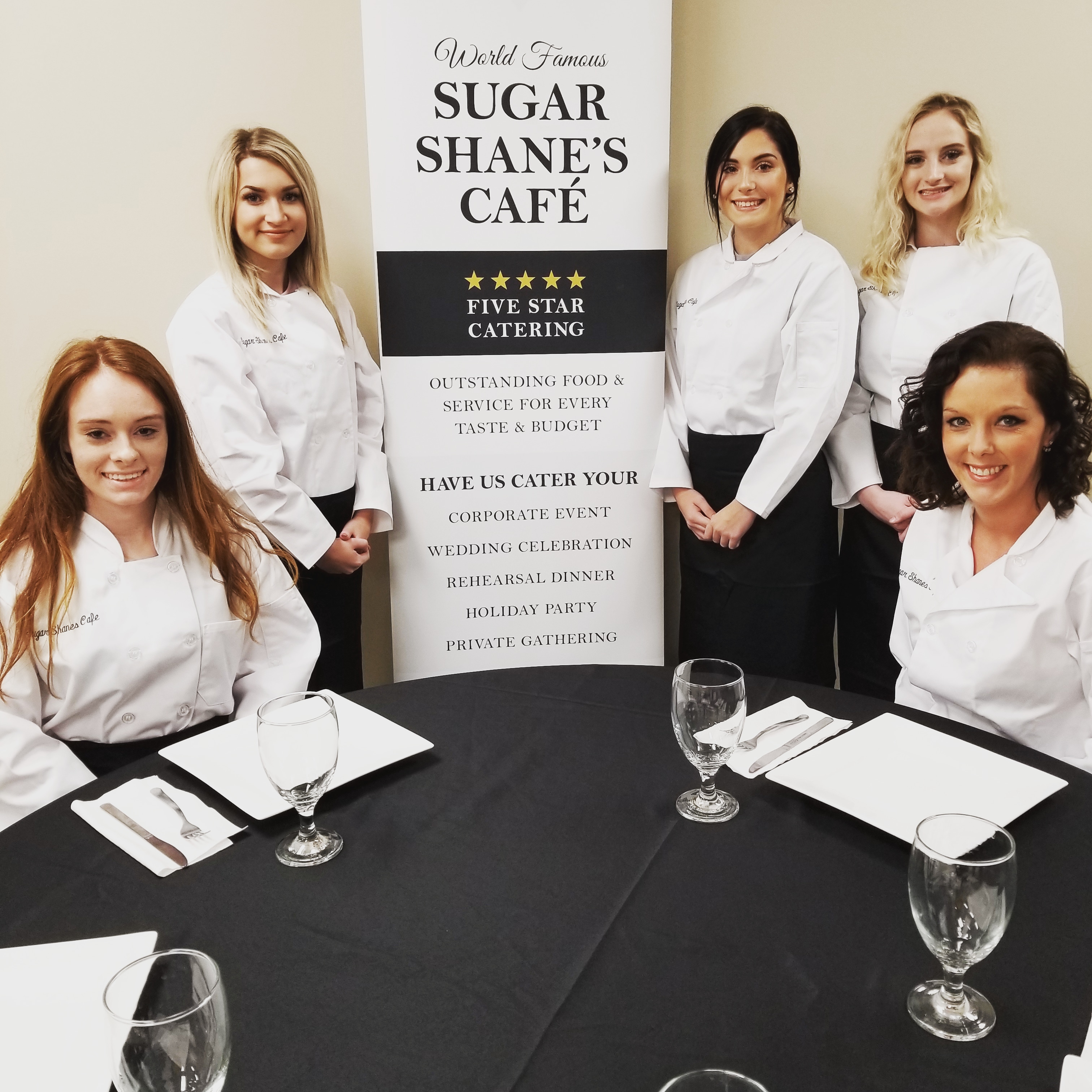 APETIZERS/COLD SELECTIONSCreate an appetizer buffet for your guests to enjoyFull orders are based on 50 piecesChips & Salsa    $70Veggie Platter    $75Served with ranch dressingHummus Platter    $75Served with bread or chipsFruit Kabobs or Platter    $75Pinwheels    $80  Prepared with turkey or ham, or vegetarian styleMini Chicken Salad Tacos    $85Cheese Platter     $100Cheese & Fruit Platter    $110Meat & Cheese Platter    $125Shrimp Cocktail Boat     Starting at $150Charcuterie BoardsStarting at $195APETIZERS/HOT SELECTIONSCreate an appetizer buffet for your guests to enjoyFull orders are based on 50 piecesSpinach & Artichoke Dip    $75Served with pita bread or tortilla chipsMeatballs    $75Tossed in your choice of BBQ, or SwedishHotlinks or Little Smokies    $75Served in BBQ SauceEgg Rolls    $75Asian or Santa Fe styleSpring RollsBLT, Cheeseburger or Philly Cheesesteak   $85  Butterfly Shrimp    $85Breaded or CoconutCordon Bleu Bites	$75Stuffed Mushrooms    $85Cheese, herbs & spicesWith Sausage    $95Bone-in/Boneless Wings    $90Served with a choice of saucesMini Crab Cakes    $125Served with our own special sauceSlidersAngus Cheeseburger or Pork Belly   $150Pulled Pork  $140ENTRÉE SALADSAll Entrée & Premium Entrée Salads served with Crackers or Bread. Add Grilled Chicken to any Salad for $2.50House    $8Mixed greens, tomatoes, cucumbers, red onion & croutons. Served with your choice of dressingCaesar    $8Romaine lettuce, shaved parmesan & croutons. Served with Caesar dressingPREMIUM ENTREE SALADSGreek    $11Mixed greens, feta cheese, tomatoes, cucumber & kalamata olives. Served with Greek dressingSpinach    $11Baby spinach, strawberries, feta cheese, pecans, red onion & bacon. Served with Raspberry VinaigretteItalian    $11Mixed Greens, pepperoncini’s, black olives, tomatoes, red onion & parmesan.  Served with Italian dressingAdd Salami    $2Caprese    $11Fresh mozzarella balls, tomatoes, & fresh basil drizzled in a Balsamic ReductionSIDESPotato SaladPasta SaladCottage CheeseMashed PotatoesWhite RiceBaked Potato with ButterCorn Green BeansPREMIUM SIDES    $3Mixed Vegetable MedleyGrilled AsparagusBaked Potato with Sour Cream, Bacon & CheesePASTASOur delicious pastas are served with House or Caesar Salad & Garlic Bread. Prices are per guest.Add-ons:   Grilled Shrimp $5   Chicken $2.50    Meatballs $2    Premium Salad $4 Macaroni    $9Macaroni pasta tossed in our homemade cheese sauceSpaghetti    $10Spaghetti pasta topped with our homemade marinara, slow cooked with red wine, garlic & fresh basil                           Alfredo     $10Fettuccini pasta tossed in our rich & creamy alfredo sauce, topped with parmesanCajun Pasta    $11    Red & green bell peppers, caramelized onion, & garlic in a creamy Cajun sauceBaked Ziti    $11Penne pasta with ricotta cheese & fresh mozzarella, tossed in our own marinara sauce Veggie Spaghetti    $12Spaghetti tossed in our homemade marinara with fresh sautéed squash, onions, mushrooms & savory roasted garlicGreen Chili Mac N Cheese   $10Mac N Cheese tossed in a delicious green chili sauce.  Try it with grilled chicken or chicken tenders for $2.50ENTREESAll Dinner Entrees served with one side, rolls & butter. Prices are per guest.Add-ons:  House or Caesar Salad $2   Premium Salad $4Meat or Veggie Lasagna    $12Lasagna layered with mozzarella cheese & marinara sauce (Comes with a house salad, not a side)Chicken Piccata    $12Marinated grilled chicken topped with our lemon piccata caper sauce. Served with riceCrispy Fried Fish    $13   Flakey, hand battered fish, fried to golden perfection. Comes with coleslaw, tartar sauce & lemon wedgesBaked Chicken    $13Tender marinated baked chicken. Choice of mashed or baked potato with butterChicken Marsala    $13Marinated grilled chicken breast smothered in our house made mushroom marsala, served over mashed potatoesMeatloaf    $13Our homemade meatloaf served with brown gravy. Served with mashed potatoes Salisbury Steak    $13Savory Salisbury steak smothered in our delicious mushroom cabernet sauce. Served with mashed potatoesChicken Parmesan    $13Hand breaded chicken topped with our handcrafted marinara sauce, topped with mozzarella cheese & shaved parmesan. Served over fettucineJalapeno Pork Chop    $13Jalapeno flavor with just a little heat! Served with mashed potatoesENTREESSirloin Medallions    $133oz sirloin medallions with mushroom cabernet sauce Kabobs Your choice of peppercorn sauce, mushroom cabernet sauce, or white wine cream sauce. Served over rice.         Chicken    $13    Steak    $14    Shrimp    $15 Hawaiian Chicken    $13Served with pineapple ring, rice & Teriyaki sauceTry it served with the pineapple as your dish, prices vary per season.Sliced Brisket    $15Marinated Brisket in our own special recipe. Served with not just one, but two sides.BBQ Sauce or Beefy Brown GravyFried Chicken    $15Tender marinated chicken battered in buttermilk & a special mix of herbs & spices then fried to perfection. Served with mashed potatoes & country gravySalmon    $154oz-grilled salmon topped with your choice of bourbon or teriyaki glaze. Served over ricePan Seared White Fish with Shrimp    $15Grilled, seasoned White Fish topped with our very own White Wine Sauce with Capers & Grilled Jumbo Shrimp.  Served over a bed of ricePork Tenderloin    $16    Seasoned grilled pork tenderloin served with your choice of peppercorn, mushroom cabernet, or white wine sauces. Served with mashed potatoesPrime Rib    $25Savory, oven roasted prime rib served with a side of house made au-jus & baked potato with butterBUDGET BUFFETSThese are budget friendly buffets that come just the way described!Taco Bar    $9Grilled Chicken &/or Beef with soft or crunchy taco shells, along with all the fixin’s.Served with Spanish Rice or Black Beans & Chips with homemade salsa! Ole’!!Hamburger Steak    $10Served with mashed potatoes, brown gravy & one sideCajun    $9Chicken Gumbo, Red Beans & Rice & corn breadPasta Bar    $11Chicken Alfredo, Spaghetti with meat sauce served with house salad & garlic breadHotdog/Hamburger/Bratwurst    $12Your choice of any or all with buns, cheese, ketchup, mustard & pickle relishPick 2 for ½ size servings, Pick 3 for 1/3 size servingsChoice of chips, potato salad, pasta salad or baked beansSimple BBQ    $13Pulled Pork, Chicken or Hot Link Bites.Pick 2 for ½ size servings Choose 2: Baked beans, Coleslaw, chips or potato saladBread and Butter, BBQ Sauce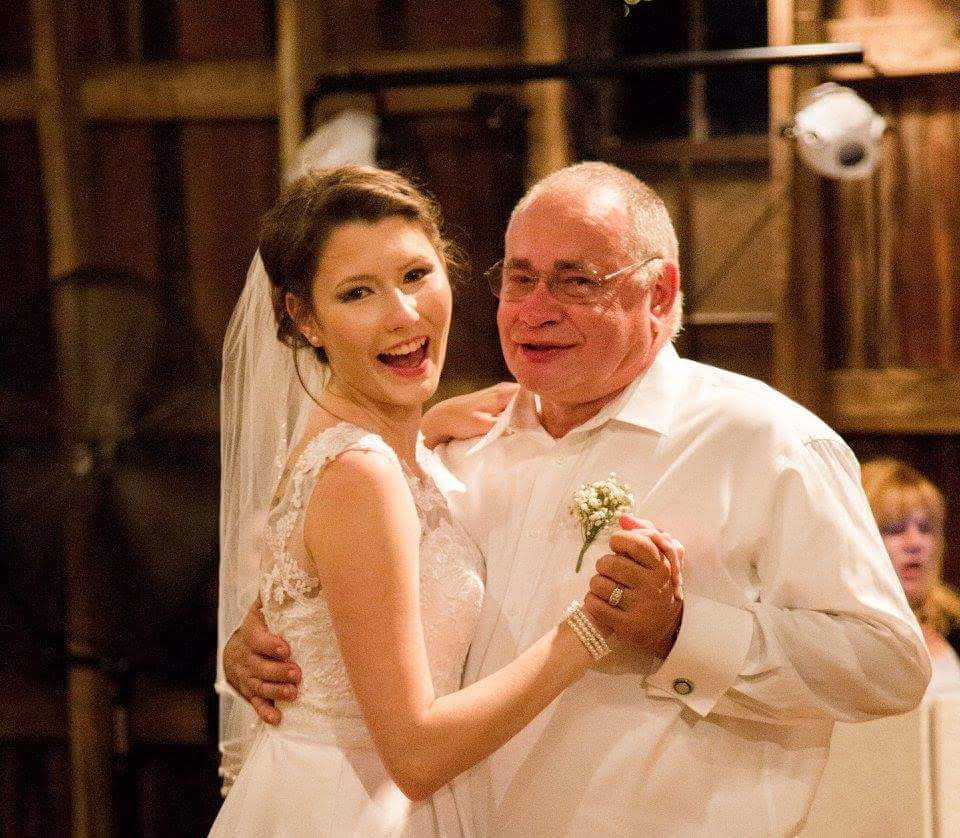 DESSERTSCheese Cake    $4 per sliceAssorted Cookie Trays    $30    25 piecesBrownie Tray    $30    25 piecesAssorted Gourmet Cheesecake Pops    $75    50 piecesBistro Mini’s    $3 eachReese’s Peanut Butter PieTurtle CheesecakeNew York CheesecakeChocolate CakeCarrot CakeLemon CakeTiny Tidbits    $2 eachCherry CheesecakeChocolate CakeLemon Cake	Reese’s Peanut Butter PieTurtle Cheesecake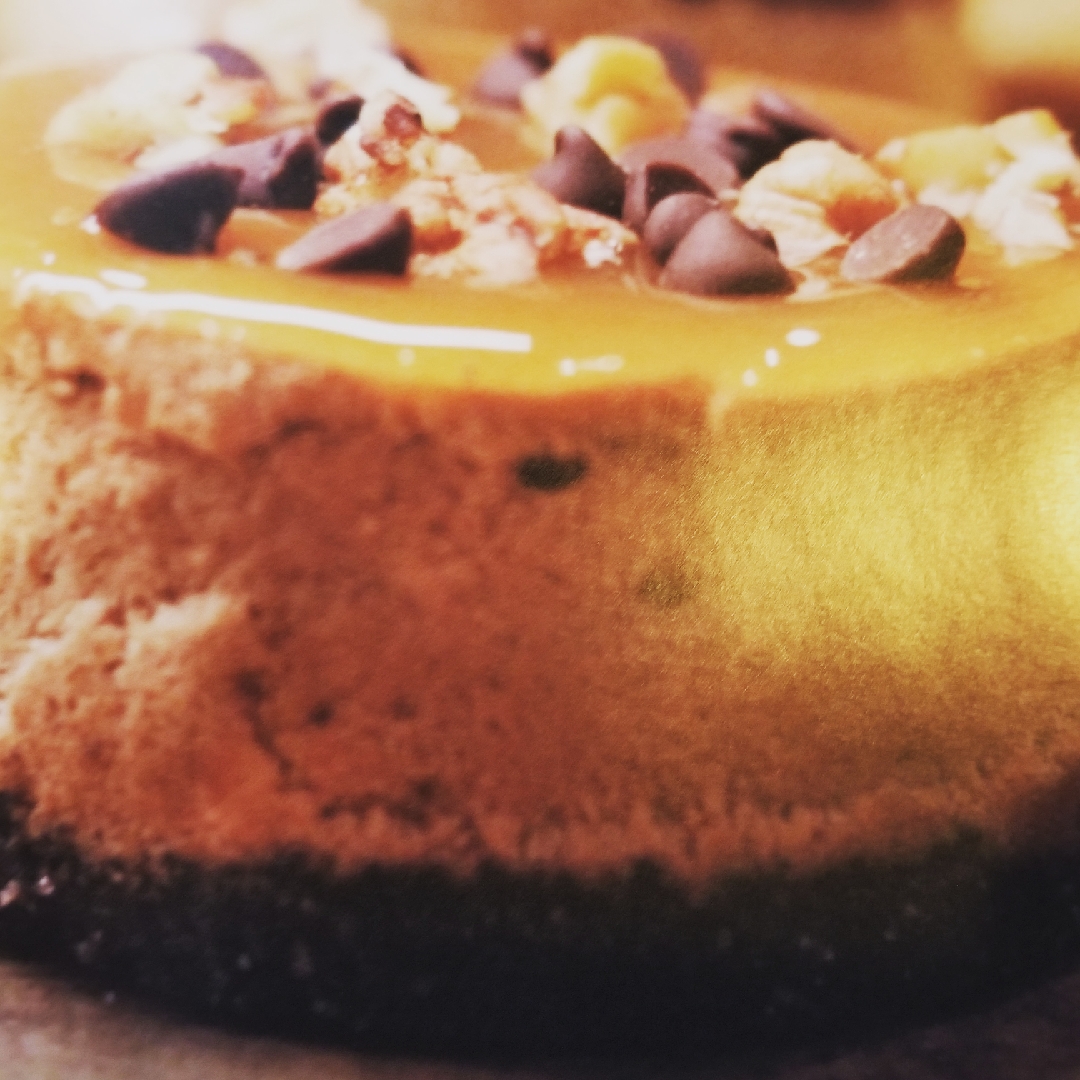 A LA CARTE & BREAK TIME ITEMSLemonade							$15 per gallonIced Tea							$15 per gallonCoffee/Decaffeinated Coffee					$15 per gallonChilled Fruit Juices						$15 per gallonBottled Water						$2.00Assorted Soft Drinks						$2.00 per bottle								$1.25 per canChips								$1.00 per personSnack Mix							$1.50 per personWhole Fruit	Apples, bananas or oranges			$1.00 eachAssorted Candy Bars						$1.50 eachNut assortment						$10.00 per poundRice Krispy Treats						$1.50 eachSERVICE WAREPlates, Utensils & Paper Napkins as neededStandard Disposable Serviceware				.75 per personDeluxe Disposable Serviceware				1.25 per personElegant Disposable Serviceware				2.25 per personContainers for leftovers					1.00 eachBANQUET SERVERSServer to help serve/clean up your event 			$15.00 each/per hour        								Minimum 2 hoursADDITIONAL INFORMATION & FEES+ A 20% Deposit is required to book your catering.  Dates are not held without a deposit.  The deposit is applied to your final balance which is due 1 week prior to your event.+ Cancellation not given 30 days prior to event will result in forfeiture of deposit.+ You may notify us as late as 7 days prior to the event to alter your head count or information. + The final invoice will include tax, gratuity & a $25.00 delivery fee. Contact InformationSugar Shane’s Café430 State StreetAugusta, Kansas 67010316-201-1099SSFIVESTARCATERING@GMAIL.COM